Opis predmetu zákazkyNázov predmetu zákazky:  Odpady okres Trenčín – kataster Dubodiel (ID zákazky 53634)Predmetom zákazky je zhodnotenie resp. zneškodnenie nezákonne umiestneného odpadu na území Trenčianskeho kraja v súlade so zákonom č. 79/2015 Z. z. o odpadoch. Hlavný kód CPV:90500000-2 	služby súvisiace s likvidáciou odpadu a odpadomLehota plnenia je:do 2 mesiacov odo dňa nadobudnutia účinnosti zmluvy.Miestom plnenia pre položku č. 1 a položku č. 2 je:Okres Trenčín - kataster DubodielŠpecifikácia predmetu zákazky:Presné miesta výskytu odpadov (identifikácia parcely/súradnice): v katastrálnom území DubodielKN-C č. 3637, druh pozemku trvalý trávnatý porast, zapísaný na LV č. 2927, v katastrálnom území Dubodiel, obec Dubodiel, okres Trenčín, vedľa lesnej cesty a v zráze pod lesnou cestou, smerom k potoku, objem stavebného odpadu je 51,2 m3 (91,8 ton) a nebezpečný odpad o hmotnosti 0,10 ton.Táto časť súťažných podkladov bude tvoriť neoddeliteľnú súčasť kúpnej zmluvy ako príloha č. 1, ktorú uzatvorí verejný obstarávateľ s úspešným uchádzačom.Príloha č. 1.1 Opisu predmetu zákazky:  Fotodokumentácia predmetu zákazkyPoložka č. 1 a položka č. 2: Odpady okres Trenčín – kataster Dubodiel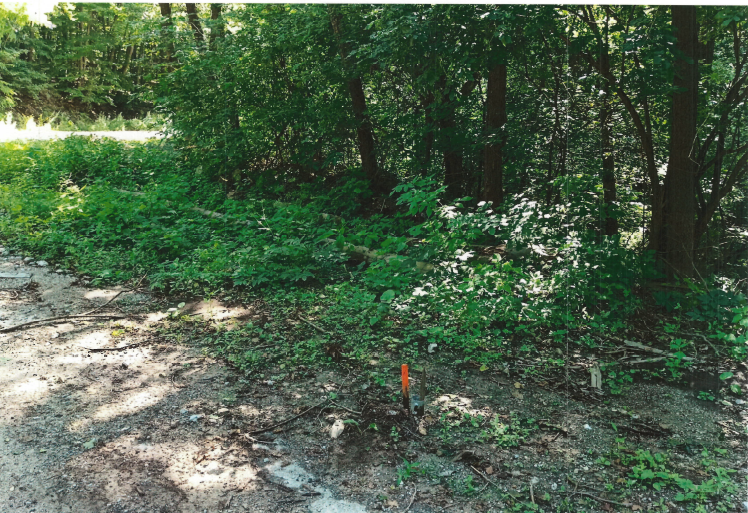 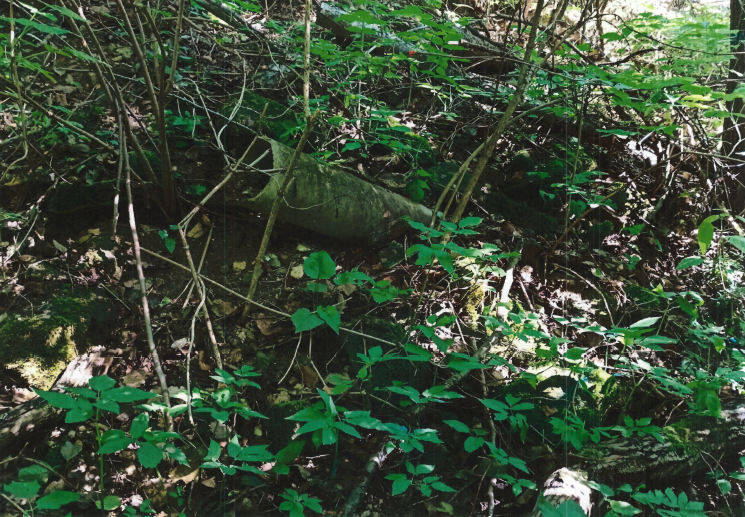 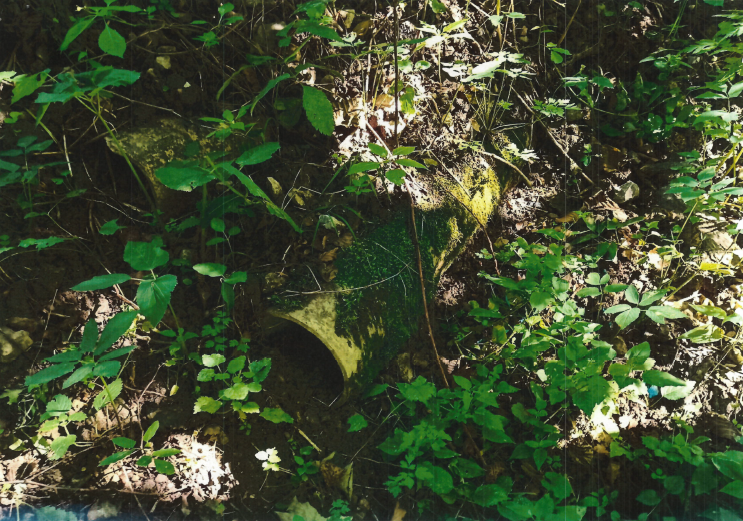 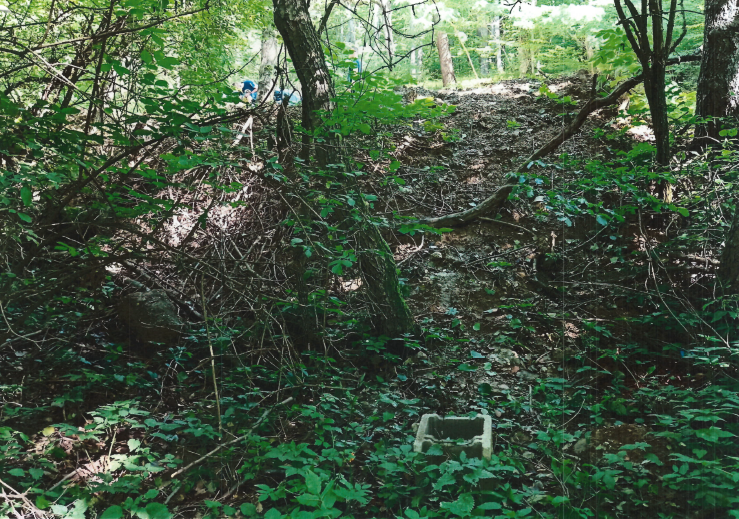 Položka č. 1 – Odpady okres Trenčín – kataster DubodielPoložka č. 1 – Odpady okres Trenčín – kataster DubodielČíslo a názov skupiny odpadov (podľa Vyhlášky č. 365/2015 Z. z., ktorou sa ustanovuje Katalóg odpadov)č. 17 06 05 - stavebné materiály obsahujúce azbestMnožstvoHmotnosť0,10 tonyPoložka č. 2 – Odpady okres Trenčín – kataster DubodielPoložka č. 2 – Odpady okres Trenčín – kataster DubodielČíslo a názov skupiny odpadov (podľa Vyhlášky č. 365/2015 Z. z., ktorou sa ustanovuje Katalóg odpadov)č. 17 09 04 – zmiešané druhy stavebných odpadovMnožstvo51,2 m3Hmotnosť91,8 ton